Level: NH-ILAuthor: Gabriela C. Zapata, PhD; Texas A&M University 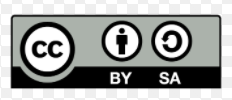 I. Interpersonal¿Cómo es la persona ideal para una cita? ¿Cómo está la persona ideal en una cita? Con un compañero/a, vas a describir a esta persona (por ejemplo, aspecto físico y características de personalidad, cómo se siente ese día, ropa, etc.). Pero, primero, repasa las reglas de los verbos “ser” y “estar” cuando se usan en una descripción. II. Interpretive: CanciónPaso ILa cita (Canción de los Alkilados: https://www.youtube.com/watch?v=l0kGHRfSySg)Ahora vamos a terminar nuestra conversación sobre las citas escuchando una canción de los Alkilados. Escucha la canción en https://www.youtube.com/watch?v=l0kGHRfSySg. Presta atención a la letra de la canción para dar información sobre lo siguiente:Cómo es Juanito (el cantante) (aspecto físico y personalidad)Cómo está JuanitoQué quiere JuanitoCómo puedes ayudarloPaso IIAhora teniendo en cuenta la información en el Paso I, imagina que el cantante te escribió este mensaje de correo electrónico pidiéndote ayuda. Responde sus preguntas y dale consejos (por ejemplo, habla de su apariencia física, cosas que hacer y decir, lugares adonde ir, etc.). Para dar consejos puedes usar los verbos “tener que + infinitivo” y/o “deber + infinitivo” en el tiempo presente. Escribe al menos 100 palabras. Para: Aggie@tamu.edu Asunto: ¡Ayuda! Mi cita ¡Amigo/a! Necesito tu ayuda. Mañana voy a tener mi primera cita con la persona que me gusta mucho. Es la persona de la que hablo en mi canción. No sé qué hacer y me siento muy nervioso. No conozco ningún lugar en College Station para ir a una cita y tampoco sé que decir ni que hacer. Ayúdame por favor. ¡Gracias!JuanitoPara: Juanito@alkilados.comAsunto: Re: ¡Ayuda! Mi cita ¡Hola, Juanito! …